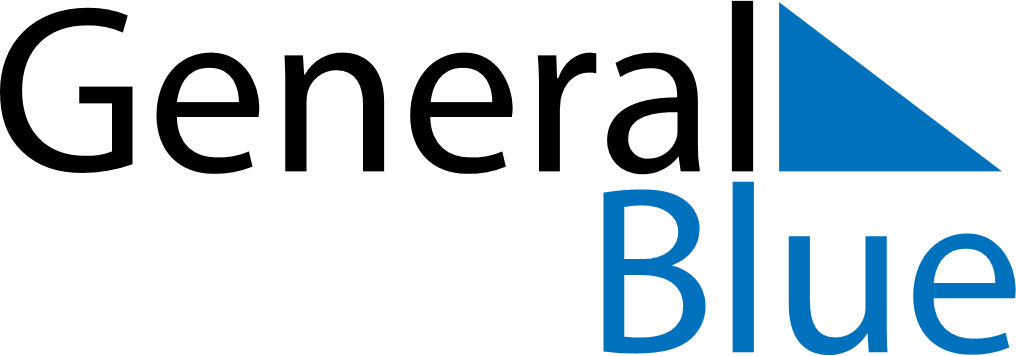 April 2021April 2021April 2021April 2021April 2021April 2021Saint HelenaSaint HelenaSaint HelenaSaint HelenaSaint HelenaSaint HelenaMondayTuesdayWednesdayThursdayFridaySaturdaySunday1234Good FridayEaster Sunday567891011Easter Monday1213141516171819202122232425Queen’s Birthday2627282930NOTES